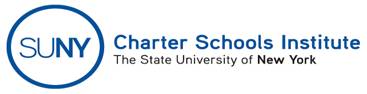 Guidance: High School Data File SubmissionContextIn order to corroborate information submitted annually as part of high schools’ Accountability Plan Progress Reports (“APPRs”), the SUNY Charter Schools Institute (the “Institute”) requires schools enrolling students in 9th – 12th grades to submit a student-level data file.  Each year, schools create or update the enrollment, demographic, and achievement data for all students currently and previously enrolled in high school.  The Institute requests that schools submit one single data sheet using the template provided in Epicenter which contains specific data variables outlined below.  Schools should include all cohorts of students that were enrolled during the 2020-21 school year as well as the 5th year cohort when applicable.  For the majority of schools, this means that the 2020-21 data submission should contain data for the 2016, 2017, 2018, 2019, and 2020 cohorts.  During 2019-20 and 2020-21, the state cancelled multiple administrations of the Regents exams.  The Board of Regents provided guidance exempting eligible students scheduled to take those exams from completing that requirement for graduation.  As a result, students across all Graduation Cohorts may have some exam exemption in their record of graduation requirements.  The Institute requires schools to continue to report all available cohort data based on Regents completion during previous exam administrations.  The template provides space for schools to indicate students who received a requirement exemption in addition to any prior exam results.Please review this preliminary guidance and direct any questions or concerns to Viola Pu, the Institute’s Performance and Systems Analyst (xuan.pu@suny.edu).  Column Specific Notes/Instructions for the student data file Column headers are color-coded as a visual aid for navigating the guidance.  The colors correspond to the type of information requested by the variables. The Column Name indicates what data element the Institute is requesting and should not be changed. The Guidance/Codes refers to what type of data should be recorded for the corresponding data variable.*For the data elements corresponding to Regents and other college preparatory exam performance, please see sample data sheet from the Institute for comprehensive and accurate variable headings.Identifying InformationDemographicsEnrollment InformationCohort DesignationsTest ResultsColumn NameGuidance/CodesState IDEach student’s state issued nine-digit NYSSISID that uniquely identifies each student.  This must be provided for all students as it is how the Institute tracks students over time.  Local IDIf the school uses a local ID to identify students, please provide it here.Last NameThe student’s name as listed in L2RPT reports.   If it is incorrect please provide accurate information.First NameThe student’s name as listed in L2RPT reports.   If it is incorrect please provide accurate information.Date of BirthThe student’s birth date.MM/DD/YYYYIEPIndicate whether or not the student has an Individualized Education Program (IEP):YesNoDisability DescriptionThe possible entries are:AutismEmotional DisturbanceDeafnessDeaf-BlindnessIntellectual DisabilityLearning disabilityMultiple DisabilitiesOther Health ImpairmentOrthopedic ImpairmentSpeech or Language ImpairmentTraumatic Brain InjuryVisual Impairment (including Blindness)No DisabilityPlease input “No Disability” for all students not classified as special education. GenderMaleFemaleEthnicityThis data is taken from L2RPT and BEDS reports with the following possible entries:American Indian or Alaska NativeAsian or Pacific IslanderBlack or African AmericanHispanic or LatinoMultiracialWhiteLEP StatusYes                  NoEconomic DisadvantageYesNoLunch StatusFreeReducedFullHomelessYesNoDate First Enrolled in Grade 9 (Anywhere)The month, day, and year that the student enrolled in 9th grade anywhere.MM/DD/YYYYCohort YearThe year corresponding to the fall of the school year that the student entered 9th grade anywhere (e.g., 2016, 2017, 2018). YYYYDate First Enrolled in this Charter SchoolThe month, day, and year that the student enrolled in this charter school.MM/DD/YYYYGrade in Current School YearPlease leave this column blank if the student is no longer enrolled.  The possible entries are:9101112Number of Credits Earned as of August 2021The data provided in the previous column and this column should align with the data provided in the school’s APPR.  Please provide the Institute with a copy of the school’s credit accumulation policy and promotion standards in the APPR.Number of Credits Earned during the 2020-21 School YearThe data provided in the previous column and this column should align with the data provided in the school’s APPR.Still Enrolled as of August 2021YesNoThis field should be completed for ALL students.Date Left School if No Longer EnrolledFor students no longer enrolled, please provide the date they left the school.  If a student graduated (completed the highest grade offered), please enter the date of graduation. Format as MM/DD/YYYY.Discharge ReasonThe possible discharge reasons below generally align to the reasons for ending enrollment beginning on page 208 of the SIRS Manual.  Graduated (earned a Regents of local diploma)Transferred to another in-state diploma granting institutionTransferred to out-of-state diploma granting institutionEnrolled in HSE program (High School Equivalency, formerly GED)Left the U.S.DeceasedDropped outLong term absenceExpulsionOtherDiploma TypeLeave blank if not graduated.  The categories are:Local diplomaRegents diplomaRegents diploma with honorsRegents diploma with advanced designationRegents diploma with advanced designation with honorsIEP diplomaSubsequent PlacementIdentify the diploma granting (or other) institution into which the student has transferred.Date of ConfirmationFormat DD/MM/YYYYConfirmation MethodThe categories are:Received written confirmationReceived verbal confirmationReceived request for records from legitimate program                Received confirmation via ATS (NYC schools only)The title, name, and organizational affiliation of the person who confirmed a student’s new placement or transfer information should be maintained by the school for auditing purposes if necessary.Included in Graduation CohortYes                NoIf Not in Graduation Cohort Why NotThe categories are:Transferred to in-state diploma granting institutionTransferred to out-of-state diploma granting institutionLeft the U.S.DeceasedTransferred by court orderTransferred to other school or districtTransferred to home schooling by parent or guardian Other (must be an approved reason listed in the current SIRS manual beginning on page 277)Included in Accountability CohortYesNoIf Not in Accountability Cohort Why NotThe categories are:Not enrolled on BEDS day of year 4 in cohortEnrolled for first time only after BEDS day of year 4 in cohortGrade 8 ELA Scaled Score Provide the numeric scaled score for the student.Grade 8 ELA Performance LevelProvide the numeric performance level achieved by the student.1234Grade 8 Math Scaled Score Provide the numeric scaled score for the student.Grade 8 Math Performance LevelProvide the numeric performance level achieved by the student.1234Test YearInput the year the student took the 8th grade ELA and mathematics exams. YYYYRegents Graduation Requirement exemptionsFor students who had not previously taken an exam required for graduation or took the exam previously but did not achieve a passing score, indicate whether they received an exemption from that requirement.  Eligible students may have received an exemption for one or more of the following requirements: ELA, mathematics, science, social studies, and the second social studies or approved pathway exam. YesNoRegents Exam data*Please provide the scale scores, performance levels, and semester during which that student received the highest score on each exam that the student has completed. Pathways Exam Performance*Please provide the scale scores, binary indicator of passing, and semester during which student received highest score on the exam.PSAT; SAT; ACT exam results*Please provide scores for these nationally normed exams as students complete them and the data becomes available.AP Exam and IB Exam results*Please record the necessary number of data elements to capture the total number of different Advanced Placement or International Baccalaureate examinations administered.  Please refer to the sample data submission file for more detail.College AcceptanceAn indicator of whether or not the student received at least one college acceptance letter.             Yes             NoCollege MatriculationAn indicator of whether or not the student matriculated into a college or university anytime in the school year following graduation.  For the 2017 Cohort, these data are likely preliminary and the Institute may require an update when further information becomes available later in the year.  Data for prior years’ cohorts should be updated.             Yes             No